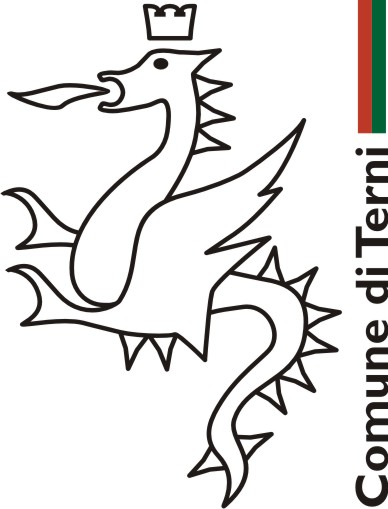 Allegato 1   Planimetria per il BANDO PER LA CONCESSIONE I CONTRIBUTI INTERVENTO 30 – LINEA DI AZIONE 8 – TITOLO INTERVENTO 30 –  Contributi finalizzati a ripopolare il borgo attraverso interventi di imprenditoria femminile e giovanile, start upPNRR M1C3 INTERVENTO 2.1 ATTRATTIVITA’ DEI BORGHI STORICI. PROGETTO PILOTA PER LA RIGENERAZIONE CULTURALE, SOCIALE ED ECONOMICA DEI BORGHI A RISCHIO ABBANDONO E ABBANDONATI. CESI, PORTA DELL’UMBRIA E DELLE MERAVIGLIE. OPEN DOORS FOR OUTDOOR. . CUP F47B22000040004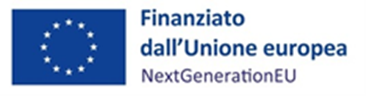 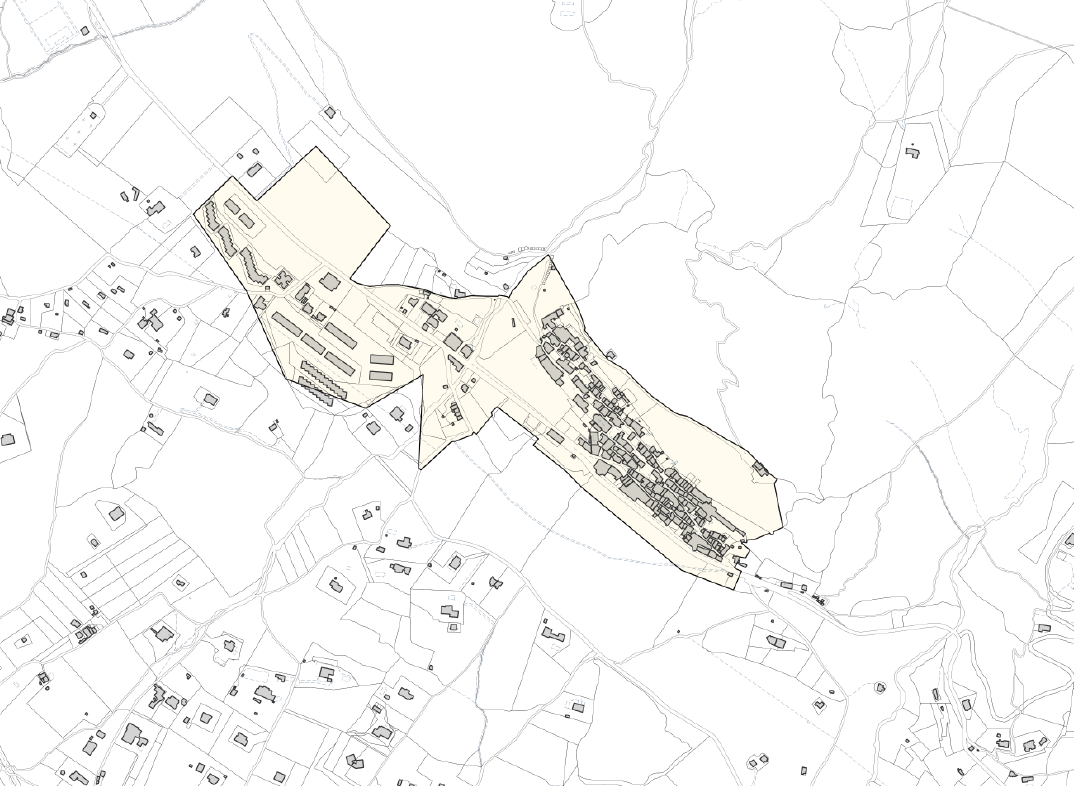 